Summer Art Camp Registration 2018 (Ages 5-13)Limited Spots Available! Send completed registration forms to contactus@greenwoodbaptist.caDates:  Monday, July 30, 2018 – Friday, August 3, 2018Times: Drop-Off 9:00AM     Pick-Up 12 Noon,      Each DayLocation: Greenwood Baptist Church, 235 Albert Avenue, North Bay On, P1B 7J6Information received is confidential and is being gathered for the purposes of serving your child while in the care of GREENWOOD AVENUE BAPTIST CHURCH.  Any medical information collected here serves to authorize GREENWOOD AVENUE BAPTIST CHURCH, and its staff and volunteers, to obtain medical assistance in emergencies.Child’s Name:  	Date of Birth: Address: Phone Number:  	Parents’ Work Number: Email: Health Card Number: Family Doctor:   	Phone Number: Allergies/ Dietary Restrictions: Emergency Contact Name:  	Phone #:  Relationship:  Does your child have any physical, emotional, mental, behavioural concerns or limitations that staff should be aware of?						 Yes      NoIf yes, please explain:Is your child bringing any medication with him/her? 			 Yes      NoIf yes, please list.The safety of your child is our primary concern.  Precautions will be taken for their well-beingand protection.I/we, the parents or guardians named below, authorize Jon Margeson or one of the GREENWOOD AVENUE BAPTIST CHURCH volunteers or staff members to sign a consent for medical treatment and to authorize any physician or hospital to provide medical assessment, treatment or procedures for the participant named above. I/we, named below, undertake and agree to indemnify and hold harmless Ministry Personnel, GREENWOOD AVENUE BAPTIST CHURCH, its Pastors and Board of Elders from and against any loss, damage or injury suffered by the participant as a result of being part of the activities of the GREENWOOD AVENUE BAPTIST CHURCH, as well as of any medical treatment authorized by the supervising individuals representing the Church.  This consent and authorization is effective only when participating in or traveling to events sponsored by the GREENWOOD AVENUE BAPTIST CHURCH.Media Release I  parent/guardian of    give permission for my child to have their photo/video taken for the purposes of Greenwood Baptist Church or Greenwood School of Arts promotional material and give full rights of any and all media taken to Greenwood School of the Arts and Greenwood Baptist Church. Purposes and ExtentThis information will be maintained indefinitely as it is a requirement of our insurance company and legal counsel.  If you wish GREENWOOD AVENUE BAPTIST CHURCH to limit the information collected, or to view your child’s information, please contact us.Permission: I, , understand the event stated above and give permission for my son/daughter,   to participate. Signature  					  	DateLimited Spots Available! Send completed registration forms to contactus@greenwoodbaptist.ca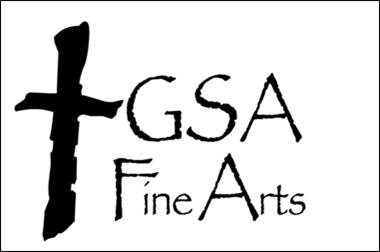 